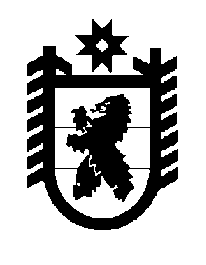 Российская Федерация Республика Карелия    ПРАВИТЕЛЬСТВО РЕСПУБЛИКИ КАРЕЛИЯПОСТАНОВЛЕНИЕот  25 октября 2017 года № 386-Пг. Петрозаводск Об утверждении перечня должностных лиц Министерства экономического развития и промышленности Республики Карелия, осуществляющих в соответствии с законодательством Российской Федерации лицензионный контроль за соблюдением лицензиатами  лицензионных требований при осуществлении деятельности по заготовке, хранению, переработке и реализации лома черных металлов, цветных металловВ соответствии с частью 1 статьи 5 Федерального закона от  26 декабря 
2008 года № 294-ФЗ «О защите прав юридических лиц и индивидуальных предпринимателей при осуществлении государственного контроля (надзора) и муниципального контроля», Федеральным законом  от 4 мая 2011 года № 99-ФЗ 
«О лицензировании отдельных видов деятельности», Положением о Министерстве экономического развития и промышленности Республики Карелия, утвержденным постановлением Правительства Республики Карелия от 21 сентября 2016 года 
№ 360-П, Правительство Республики Карелия п о с т а н о в л я е т: 1. Утвердить прилагаемый перечень должностных лиц Министерства экономического развития и промышленности Республики Карелия, осуществляющих в соответствии с законодательством Российской Федерации лицензионный контроль за соблюдением лицензиатами  лицензионных требований при осуществлении деятельности по заготовке, хранению, переработке и реализации лома черных металлов, цветных металлов.2. Признать утратившим силу постановление Правительства Республики Карелия от 13 мая 2013 года № 152-П «Об утверждении Перечня должностных лиц Министерства экономического развития Республики Карелия, осуществляющих в соответствии с законодательством Российской Федерации контроль за соблюдением лицензиатами соответствующих лицензионных требований и условий при осуществлении заготовки, хранения, переработки и реализации лома черных и цветных металлов» (Собрание законодательства Республики Карелия, 2013, № 5,            ст. 794).            Глава Республики Карелия                                                                  А.О. ПарфенчиковУтвержден постановлениемПравительства Республики Карелия  от  25 октября 2017 года № 386-ППеречень должностных лиц Министерства экономического развития и промышленности Республики Карелия, осуществляющих в соответствии с законодательством Российской Федерации лицензионный контроль за соблюдением лицензиатами  лицензионных требований при осуществлении деятельности по заготовке, хранению, переработке и реализации лома черных металлов, цветных металловЗаместитель Министра в соответствии с распределением компетенции между заместителями МинистраНачальник отдела торговой деятельности, потребительского рынка и лицензированияКонсультант отдела торговой деятельности, потребительского рынка и лицензированияВедущий специалист отдела торговой деятельности, потребительского рынка и лицензирования_______________